П О С Т А Н О В Л Е Н И Е	В соответствии с Решением Городской Думы Петропавловск-Камчатского городского округа от 31.10.2013 № 145-нд «О наградах и почетных званиях Петропавловск-Камчатского городского округа»,     Постановлением Главы Петропавловск-Камчатского городского округа от 31.10.2013 № 165 «О представительских расходах и расходах, связанных с приобретением подарочной и сувенирной продукции в Городской Думе Петропавловск-Камчатского городского округа»,     ПОСТАНОВЛЯЮ:За многолетний плодотворный труд, высокий уровень профессионализма,  личный вклад в формирование интеллектуального, культурного и нравственного развития личности и в связи с 50-летием со дня рождения наградить Почетной грамотой Главы Петропавловск-Камчатского городского округа (в рамке) Янову Наталью Владимировну, учителя изобразительного искусства и мировой художественной культуры муниципального автономного образовательного учреждения «Средняя общеобразовательная школа № 45» Петропавловск-Камчатского городского округа.Вручить цветы.ГлаваПетропавловск-Камчатскогогородского округа                                                                           К.Г. Слыщенко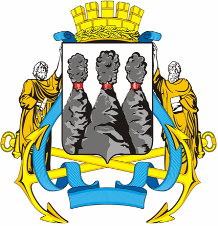 ГЛАВАПЕТРОПАВЛОВСК-КАМЧАТСКОГОГОРОДСКОГО ОКРУГА« 16 » декабря 2014 г. № 166О награждении Почетной грамотой Главы Петропавловск-Камчатского городского округа Яновой Н.В.